Section F: RFA APPLICATIONAPPLICATION INSTRUCTIONS: Fill out this document and upload the document into Partnergrants.  All questions are highlighted in green.  Click or tap on the sections below the Questions and type in your answers.  Any required attachments are indicated by a  symbol, and drop-down menus are indicated by a  symbol.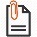 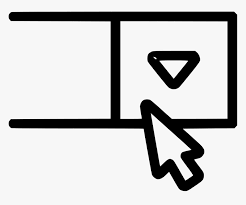 The total word count limit is 10,000 for the entire word document (including questions and your answers).  The word count is indicated below left on your screen or if you go to the top of the screen to Search “word count”. PART I. MINIMUM THRESHOLD REVIEWSection 1: Fiscal and Administrative CapacityNo points are assigned to questions in this section, but a response is required for each question. These questions will be used to determine if your organization is eligible to contract with the City of Austin.  All Applications must have satisfactory answers in this section in order to be evaluated for potential award. If this question was referenced in the Scope of Work (Section E), the letter and number reference is included in parenthesis at the end of the question. Name of your Organization:  Program Name: Services Applying for: All agencies must apply to provide substance misuse services, but can choose whether to apply for the one-time funding for a Mobile Unit Vehicle.  Check here if you are applying for Mobile Unit Vehicle ($350,000) Total Amount Requested: Question 1: Is your Agency a non-profit organization able to conduct business in the State of Texas? If no explain:Question 2: Has your Agency submitted all applicable tax returns to the IRS and the State of Texas (e.g. Form 990 or 900-EZ and state and federal payroll tax filings)? If no explain:Question 3: Is your agency eligible to contract and not debarred from contracting, according to SAM.gov and City Debarment information? If no explain:Question 4: Is your Agency current in its payment of Federal and State payroll taxes?If no explain:Question 5: Does your Agency owe past due taxes to the City? If Yes explain:Question 6: Does your organization have the ability to meet Austin Public Health’s Social Services Insurance Requirements? Question 7: Does your organization have an active Board of Directors that meets regularly and reviews program performance, financial performance, and annually approves the agency budget? Question 8: What is your organization’s annual budget?Question 9: Provide a brief description of the Agency applying for this funding (e.g., mission statement)Question 10: Provide the following contact information for the person in your organization authorized to negotiate Agreement terms and render binding decisions on Agreement matters.Name: 
Title:  
Email Address:  
Phone:  Question 11: Provide any additional comments or clarifications about your organization.Required APH Documents:The following must be completed and submitted in Partnergrants.Part II. SCORED APPLICATION SECTIONS - Total Points Available: 100Applicants must answer every question and every part of each question. Any required attachments are indicated by a  symbol, and drop-down menus are indicated by a  symbol.Section 2: Experience and Cultural CompetenceApplicants must demonstrate that they have been delivering substance misuse services in a culturally appropriate manner for a minimum of 2 years, with the goal to increase access to substance misuse resources. AGENCY EXPERIENCEQuestion 12: Describe your experience and success providing the services you are applying for in this application. If your agency has not provided this specific service, please describe your agency’s experience providing similar services or services to this population.  If this is a new program describe how your previous experience and expertise will inform your ability to implement the new services successfully.Question 13: Describe how past performance demonstrates that your agency's/program's ability to meet targets and make a positive impact on the community,Question 14: Describe your experience reaching and serving diverse communities.  Demonstrate with data how your organization positively impacts communities of color and other historically marginalized communities.   Documents to support this may be attached to this application.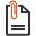 Question 15:  Attach past performance reports received during the past two years or more of contracts that demonstrate the service or a related services for which your Agency is applying.  Performance reports can include:Quarterly performance reports when combined, demonstrate at least two years of servicesAnnual reports provided to the community or board when combined, demonstrate at least two years. If you are not able to provide a performance report, please explain in the textbox below.In the textbox below, please explain if you are not able to provide these reports, submitting other reports, or any clarifications you may have to the question.Question 16:  Attach all monitoring reports received during the past two years or more of contracts. CULTURAL COMPETENCYRACIAL EQUITYThe City of Austin and the Austin/Travis County Continuum of Care evaluate agencies and projects that are able to demonstrate alignment with advancing equitable outcomes. City of Austin’s definition of Equity is the condition when every member of the community has a fair opportunity to live a long, healthy, and meaningful life. Equity is embedded into Austin’s values system and means changing hearts and minds, transforming local government from the inside out, eradicating disparities, and ensuring all Austin community members share in the benefits of community progress.Equity is one of six strategic anchors of the City of Austin’s strategic direction, and a core value driving the implementation of City services.  To advance equitable outcomes, the City of Austin is leading with a lens of racial equity and healing. Question 17: Describe how your agency and the proposed program includes an implementation strategy that advances racial equity in the community.Question 18:  Describe how your agency advances racial and ethnic equity within your agency’s culture.Question 19: Rate your organization for each of the following three questions with “Implementation Started” or “Plan to Implement”. Use the  drop down menu to choose and then explain your answer in the next box.Alignment with CLAS StandardsApplicant’s policies and practices are required to align with the following National Culturally and Linguistically Appropriate Services (CLAS) Standards in Health and Health Care in order to advance health equity and improve service delivery for diverse populations. The goals of the CLAS standards are to correct inequities that currently exist in the provision of health and social services and to be more responsive to the individual needs of all patients/consumers. Ultimately, the aim of the standards is to contribute to the elimination of racial and ethnic health disparities and to improve the health of all Americans. There are 15 CLAS standard grouped under four themes:Principal StandardGovernance, Leadership and WorkforceCommunication and Language AssistanceEngagement, Continuous Improvement and AccountabilityThe principal standard is:Provide effective, equitable, understandable and respectful quality care and services that are responsive to diverse cultural health beliefs and practices, preferred languages, health literacy and other communication needs.Five of the 15 Standards are listed below: Advance and sustain organizational governance and leadership that promotes CLAS and health equity through policy, practices, and allocated resources.Recruit, promote and support a culturally and linguistically diverse governance, leadership, and workforce that are responsive to the population in the service areaEducate and train governance, leadership, and workforce in culturally and linguistically appropriate policies and practices on an ongoing basis.Offer language assistance to individuals who have limited English proficiency and/or other communication needs, at no cost to them, to facilitate timely access to all health care and services.11. Collect and maintain accurate and reliable demographic data to monitor the impact of CLAS on health equity and outcomes and to inform service deliveryAgencies are encouraged to implement all 15 CLAS Standards listed here.Question 20: Describe how your policies and practices will align with the National Culturally and Linguistically Appropriate Services (CLAS) standards.  Applicants must describe specific CLAS standards that will be met.Please  attach appropriate policies and procedures. Appropriate policies are attached to the application in Partnergrants.Section 3: Program DesignApplicants must propose to provide at least one or a combination of the following program services:A) Improve access to substance misuse services through expansion of non-traditional hours of clinic operation B) Improve access to substance misuse services through mobile outreach clinics C) Expand substance misuse treatment and services Question 21: Describe the program services this program will provide, referencing at least one or more of the Program Services listed above. Question 22: Please complete the following questions using the Program Work Statement Form in Partnergrants.Program Goals and Objectives: What are the goals and objectives of the program?Program Clients Served: Who does the program serve? Describe your target client population and how the Client Eligibility Requirements will be documented for the target client population.Program Services and Delivery: Describe the program strategy/strategies. Include description of program strategy/strategies provided by Program subcontractors. Provide enough detail so that the contract reviewer is able to have a comprehensive understanding of your services and how they are delivered to clients.System for Collecting and Reporting Program Data: Describe the system that the agency has in place to collect and report program data.Performance Evaluation – describe how the agency will evaluate the program’s performance in achieving program goalsQuality Improvement – describe the process for identifying problems or other issues in service delivery, designing activities to overcome these problems, and following up to ensure corrective actions have been effective.Service Coordination with Other Agencies - How does the agency coordinate with other agencies to refer and receive clients, to provide comprehensive services,Service Collaboration with Other Agencies - If the funded program is a collaborative, describe how the collaborative is structured and how clients will be receiving services from different members of the collaborative.Community Planning Activities: Describe your agency's involvement in community planning activities that are specific to the services provided under this program.Question 23:  Describe your Agency’s readiness to begin providing services.  If you are not applying for the mobile unit vehicle, when will your organization start administering/providing the proposed services?  This will require that the information system, staff and other necessary program elements are in place. Question 24: Please describe how your current program or services applies the Principles of Harm Reduction (see list below and the Principles of Harm Reduction website). If your current program or services do not apply all the principles, please note which ones will be developed and how.Minimize the harmful effects of drug use Understand that drug use ranges from abstinence to heavy use and there are ways to use drugs that are safer than others.  Indicators for benefits include social, emotional and physical outcomes rather than cessation of drug use.  Use of respect, nonjudgmental and non-coercive approach and provision of services and resources Feedback from clients is used to inform services and practices and policies Empower people who use drugs to share information, support and be the primary agent of change in their lives Understand and utilize knowledge of social inequity and vulnerability as it relates to an individual’s capacity to effectively deal with use Do not attempt to minimize or ignore the real and tragic harm and danger that can be associated with use Question 25:  Describe existing and planned engagement strategies that will be used to reach substance misusers.Performance MetricsQuestion 26: Please provide a) Output; b) Outcome Measure; c) Key Performance Metric in forms below:OUTPUT MEASURESProvide a proposed a 12-month goal for the number of unduplicated clients served by the total program as well as any additional context. The goal should be based on past performance experience, budgeted program costs, and best estimates.  The contract goal for unduplicated clients served should be for the total program including City funding and all other funding sources.Applications must include the following output:Explain how the data for the proposed output measures will be collected and tracked.   Describe how the data will be calculated for the output.  Using the above data, how will success be evaluated in your program?Applicants may propose an additional output to highlight the work of the program.Explain how the data for the proposed output measures will be collected and tracked.Describe how the data will be calculated for the output.Using the above data, how will success be evaluated in your program?OUTCOME (RESULTS) MEASURESProposed Outcome: Provide an outcome measure that will allow the program to evaluate the intention of the services offered and include proposed numeric goals.Explain how the data for the proposed outcome measures will be collected and tracked.Describe how the data will be calculated for the outcome measure.Using the proposed outcome measures, how will you use this data to improve the program and program delivery.KEY PERFORMANCE METRIC (SOCIAL SERVICES) Applications must include the following standard Social Services outcome measure. Please enter a program goal for the numerator, denominator and percentage: Note: In the Required Outcome column, choose an item in each box below – Numerator, Denominator and Outcome rate and make sure they are all the same outcome number. You can add a second outcome in the Optional Outcome box below.Explain how the data for the proposed outcome measures will be collected and tracked. Describe how the data will be calculated for the outcome measure.Austin Public Health PrioritiesStrategic Direction 2023The Austin City Council adopted a strategic direction on March 8, 2018, guiding the City of Austin for the next three to five years, through a shared vision:  Together we strive to create a complete community where every Austinite has choices at every stage of life that allow us to experience and contribute to all the following outcomes:  Economic Opportunity and Affordability, Mobility, Safety, Health & Environment, Culture and Lifelong Learning, and Government that Works for All.  All City funding should align with Strategic Direction 2023 (SD23).  More information can be found here:   Strategic Direction 2023.Please see the Complete Report:  Strategic Direction 2023 and SD2023 Outcomes Metrics Master List Programs funded under this RFA must support achievement of metrics and indicators for the Health and Environment and/or Culture and Lifelong Learning Outcomes:Health and Environment: Enjoying a sustainable environment and a healthy life, physically and mentally.Accessibility to quality health care services, both physical and mentalSD23 Outcome 1: Percent of people who report 5 or more poor mental health days within the last 30 days. SD23 Outcome 2: Number and percentage of clients supported through the City of Austin, including community-based preventative health screenings, who followed through with referrals to a health care provider or community resourceQuestion 27: Key Performance Metric (SD23): Choose from the drop-down menu one of the four outcomes above (highlighted in orange). Explain how the proposed program supports at least one of the Strategic Direction 2023 outcome(s). Propose how data will be collected to support the outcome.  Connection to the Austin/Travis County Community Health Assessment – Community Health Improvement Plan (CHA-CHIP)  Health is affected by many conditions in the environment in which people live, learn, work, and play.  The community health assessment (CHA) is a systematic examination of the health status of a population as well as key assets and challenges related to health in a community.  The assessment process engaged community members and local public health system partners to collect and analyze health-related data from many sources.  This CHA identifies health related needs and strengths of Austin and Travis County and informed the development of community health improvement plan prioritizes. The CHA describes health broadly to include clinical health, health behaviors, social and economic factors, and environmental factors that impact the health status of community residents. The full CHA can be found here.While the CHA illustrates the power of data driven evidence and the community’s voice, the Community Health Improvement Plan (CHIP) identifies key priorities and provides direction on how Austin/Travis County will implement strategies to improve our health and well-being by establishing common goals and objectives for our community.  The full CHIP can be found here. CHA-CHIP Objective 4.1By 2023, decrease by 10% the incidence of excessive drinking and other substance use disorders among Austin/ Travis County residents.  CHA-CHIP Objective 4.2By 2023, increase by 10% the number of system providers (school, health care, etc.) who assess for adverse childhood experiences (ACEs) and other trauma informed care screening tools and refer to appropriate community supports. CHA-CHIP Objective 4.3By 2023, increase by 10% the proportion of adults aged 18 and up in Austin/Travis County who receive mental health treatment or specialty treatment for substance use disorder or dependence with a focus on geographic equity.Question 28: How does the proposed program align with the goals of the Community Health Improvement Plan (CHIP) and which strategies does it address?  You may choose the objective listed above (highlighted in orange) or another objective if appropriate.Section 4: Data-Informed Program ManagementThe ability to collect, track, and report client demographics and program output(s) and outcome(s) is a priority for the City.  The applicant should have demonstrated experience that they will use data to evaluate and improve their programming, increase racial equity and their program's impact on the community and through data collection and evaluation. Question 29: Describe the data management process and flow for the proposed program. How will data be collected, where will it be kept and how will it be used to report program performance to the City? Question 30: Describe the organization’s process of internal controls and systems implemented to ensure data accuracy and data security. Who has access to the data, what kind of training is provided to staff to ensure data is collected accurately and completely? Question 31: Describe how data are used in your organization for identifying problems in (1) program design, (2) service delivery, and (3) expenditures and (3) equity, and how that information is used to improve practices and program effectiveness.Question 32: Describe what data will be shared with planning bodies and/or service providers to improve community understanding of the population’s needs. In the response include how data will be shared without violating client confidentiality.Question 33: If your program serves primarily persons/families who are homeless and has homelessness as an eligibility requirement, the program will need to enter data into the Homeless Management Information Systems (HMIS) database.  Will your agency be able to start entering data into HMIS? If yes, please describe your agency’s ability to comply with the HMIS community database requirements described in the ECHO HMIS Policy and Procedures Manual.  Include any equipment needed, and how many staff will be needing HMIS licenses.Section 5: Cost EffectivenessProgram Staffing and TimeQuestion 34: Describe the overall staffing plan to accomplish activities in the proposed program, including project leadership, reporting responsibilities, and daily program operations. Include education, licenses, credentials, qualifications, and/or certifications required for staff members that work directly with clients in the proposed program?Question 35: In the box below briefly describe position descriptions, education, licenses, credentials, qualifications, and/or certifications required for staff members that work directly with clients in the proposed program.  Include information about the lived experience of staff that is complementary to the priority population to be served.   Required Attachments:  Attach Resumes or job position descriptions of program staff working with clients Applicants may attach up to 5 additional pages that include staff resumes and/or job descriptions as supplemental documentation for this question.  Staff resumes or job/descriptions are attached to application in Partnergrants (as applicable).Question 36: Complete the Program Staffing form below.Instructions:List CITY FUNDED positions FIRST, then list OTHER-FUNDED Staff positions that will be working on the program that you are applying for in this RFA.  If you have a number of volunteers who are certified providing key programmatic services, please list them in this table as well.List position titles only (do not include staff names) for all staff – programmatic, administrative, and executive level – who will be partially or totally funded by the requested CITY FUNDING portion of the Budget in this application.  Provide the corresponding percentages of Full Time Equivalent (FTE) positions for each position.Total all full and partial FTE positions at the bottom.Example:   Program Budget and NarrativeQuestion 37: Complete Section I: Program Budget in a separate document. Upload completed document into Partnergrants to complete this question.Program Budget All line item amounts must be entered as WHOLE DOLLARS.If no funds are budgeted for a line item, leave it blank.  The dollar amount requested in your Application’s Program Budget and Narrative must reflect amounts broken out in the 12-month contract period.  Note: APH requires Sexual Assault and Molestation and Worker’s Compensation insurance if using a City-owned or leased facility as well as other standard insurance requirements. Include the cost estimates in General Operations line item when determining budget estimates. Calculate and check all subtotals and totals, including the percentages by funding source at the bottom, and ensure all line item amounts, subtotals, and totals are in WHOLE DOLLARS and are correct.Budget Narrative InstructionsFor every budget line containing a requested amount of City of Austin funding, enter a short description or list of items included in that budget line.  Do not enter narrative for budget lines that are blank or budgeted amounts from Other Funding.Question 38: Complete Section I: Funding Summary in the Section I: Program Budget form. Attach Section I. Program Budget and Funding Summary Forms is completed and attached to application in Partnergrants.Question 39: Provide the total amount of City funding requested and a summary description of the budget justification for the program strategy/strategies.Question 40: Explain how you have considered efficient allocation of financial and staff resources when determining the budget and staffing plan for the proposed program.Question 41: In the following table, state the average cost per client using the total budget. In your description of “total budget” include the requested City of Austin funding and all other funding that would be allocated to the proposed program.   The response should also include the total number of clients served in the proposed program regardless of funding source.   Question 42: Describe why the cost per client is appropriate for the level of services being provided.Question 43: Describe the social impact or return on investment for clients and the community resulting from the proposed services. Social impact and/or return on investment refers to the proposed program’s positive impact on social, financial, environmental, or quality of life factors for clients and/or the community.  Bonus Questions: Healthy Service DeliveryA maximum of ten (10) points will be awarded to Applicants who create a healthy service environment for their clients, visitors, and staff.  Applicants will be awarded the point values indicated below for having implemented or agreeing to implement by the date services begin any or all four (4) Healthy Service Environment.Technical assistance is available from Austin Public Health’s Chronic Disease & Injury Prevention program to assist Applicants in planning and implementing a Tobacco-free Campus policy, Mother-Friendly Workplace policy, and Employee Wellness Initiative.  Please call 512-972-5222 for additional information.Tobacco-free CampusApplicant has established and is enforcing a tobacco-free worksite policy and has developed initiatives and programming that promotes tobacco-free living.   A tobacco-free campus policy states: Use of tobacco products of any kind are not permitted on any property owned, leased, or rented by the organization (indoors and outdoors). This also includes parking areas and company cars. The policy applies to all employees, subcontractors, temporary workers, and visitors.Bonus Question A: If applicable, describe how the Applicant has implemented one or more of the Healthy Service Environment policies.Include the key personnel, by position title only, responsible for ensuring implementation.Attach the approved and signed policy/policies in Partnergrants.   Appropriate tobacco-free campus policy is signed and attached to application in Partnergrants.Mother-Friendly WorkplaceApplicant actively promotes and supports breastfeeding by employees and maintains a written worksite lactation support policy that is regularly communicated to employees. The policy includes: Employer provides work schedule flexibility, including scheduling breaks and work patterns to provide time for expression of milk; The provision of accessible locations allowing privacy; Access nearby to a clean, safe water source and a sink for washing hands and rinsing out any needed breast-pumping equipment; and Access to hygienic storage alternatives in the workplace for the mother’s breast milk (may include the allowance of personal coolers onsite).Bonus Question B: If applicable, describe how the Applicant has implemented one or more of the Healthy Service Environment policies.   Include the key personnel, by position title only, responsible for ensuring implementation. Attach the approved and signed policy/policies in Partnergrants.   Appropriate mother-friendly workplace policy is signed and attached to application in Partnergrants.Employee Wellness InitiativeApplicant has a comprehensive Employee Wellness Initiative in place that promotes nutrition, physical activity, tobacco-free living, and the mental health of employees. The initiative encompasses healthy changes to the physical worksite environment as well as formal, written health promotion policies, programs or benefits impacting all employees. The initiative is promoted through educational and issue awareness efforts by the Applicant, signage and a supportive company culture, championed by leadership.Bonus Question C: If applicable, describe how the Applicant has implemented one or more of the Healthy Service Environment policies.  Include the key personnel, by position title only, responsible for ensuring implementation.  Attach the approved and signed policy/policies in Partnergrants.   Appropriate employee-wellness initiative policy is signed and attached to application in Partnergrants.Violence Prevention PolicyApplicant is committed to providing a safe environment for working and conducting business. Applicant will not tolerate or ignore behaviors that are threatening or violent in nature. Applicant has a procedure to guide the identification and reporting of threats and workplace violence. Bonus Question D: If applicable, describe how the Applicant plans to implement one or more of the Healthy Service Environment policies.  Include the key personnel, by position title only, responsible for ensuring implementation. Attach the approved and signed policy/policies in Partnergrants.   Appropriate violence prevention policy is signed and attached to application in Partnergrants.SECTION NO.TITLERequires Applicant Response (X)AOFFER SHEETXFRFA APPLICATION(includes uploads and Work Statement form in Partnergrants)XHPROGRAM BUDGET AND FUNDING SUMMARYXJCOA CERTIFICATIONS AND DISCLOSURESXRacial Equity Self-Assessment ItemChoose from the  drop down menu that describes your stage of implementation: Planning; Implementation; or Fully Integrated Implementation Describe what the agency’s board, staff and programs are doing to implement these items. We have access to data on racial/ethnic disparities to guide our work.Our work includes performance measures to determine how well we are doing to address racial disparities.Our board has developed and implemented a plan to address racial disparities in our programs and in our organization.Agency staff at all levels participate in community workgroups/task groups aimed at addressing racial disparities Our agency hosts or participates in training events dedicated to improving equitable outcomes.Type of OutputOutput WordingTotal 12-month Goal #Required OutputTotal Number of Unduplicated Clients Served per 12-month periodType of Output Output Wording Annual Goal # Optional Output Proposed OUTCOME TextTotal Program Annual Goal #Required: OUTCOME # 1Total Program Annual GoalNumerator: Number of individuals making progress toward their treatment plan goals.Denominator: Number of individuals evaluated for the program. Outcome Rate: Percent of individuals making progress toward their treatment plan goals Funding SourceTitleFTEAPH Social ServicesProgram Director   0.20APH Social Services Executive Director   0.05   Travis County HHSDCase Manager   1.00Travis County HHSDCase Manager   1.00NACertified Volunteers Peer Educators8.00 Total FTEs10.25Funding SourceList Program Staff by Title (City-funded positions first, then Other Funded positions)Program Staff FTE AmountTOTAL FTEs =   Total Program Funding: Amount of City Funding Requested in this Application$Total Clients Served by Program: Number of Clients from Output 1 in this Application# Cost Per Client: Calculate by dividing dollar amount of Program Funding by Number of Clients Served by Program.= $ 